Единовременная денежная выплата детям-сиротам и детям, оставшимся без попечения родителей, на текущий ремонт.Государственная услуга по единовременной денежной выплате на возмещение расходов на текущий ремонт жилых помещений, принадлежащих на праве собственности (в том числе на праве общей собственности) и находящееся на территории Камчатского края детям-сиротам, детям оставшихся без попечения родителей, лицам из числа детей-сирот и детей, оставшихся без попечения родителей, а также гражданам, ранее относившимся к лицам из числа детей-сирот и детей, оставшихся без попечения родителей. В соответствии с Законом Камчатского края от 18.09.2008 года №122 «О социальной поддержке детей-сирот и детей оставшихся без попечения родителей, и лиц из числа детей сирот и детей, оставшихся без попечения родителей в Камчатском крае» детям-сиротам, детям, оставшимся без попечения родителей, лицам из числа детей-сирот и детей, оставшихся без попечения родителей, а также гражданам, ранее относившимся к лицам из числа детей-сирот и детей, оставшихся без попечения родителей и являющимся собственниками жилых помещений, в течение трех лет после прекращения над ними попечительства (в том числе по договору об осуществлении попечительства либо по договору о приемной семье), по окончании срока пребывания в образовательных организациях, учреждениях социального обслуживания населения, учреждениях системы здравоохранения и иных учреждениях, создаваемых в установленном законом порядке для детей-сирот и детей, оставшихся без попечения родителей, а также по завершении получения профессионального образования, либо окончании прохождения военной службы по призыву, либо окончании отбывания наказания в исправительных учреждениях, однократно предоставляется единовременная денежная выплата на возмещение расходов на текущий ремонт указанных жилых помещений (далее - единовременная денежная выплата).Министерством образования и науки Камчатского края утвержден Административный регламент предоставления государственной услуги по единовременной денежной выплате на возмещение расходов на текущий ремонт жилых помещений принадлежащих на праве собственности (в том числе на праве общей собственности) и находящееся на территории Камчатского края детям-сиротам, детям оставшихся без попечения родителей, лицам из числа детей сирот и детей,  оставшихся без попечения родителей, а также гражданам, ранее относившимся к лицам из числа детей-сирот и детей, оставшихся без попечения родителей. Место нахождения Министерства образования и науки Камчатского края: ул. Советская, д. 35, г. Петропавловск-Камчатский, 683000.Почтовый адрес Министерства образования и науки Камчатского края: ул. Советская, д.35, г. Петропавловск-Камчатский 683000.Адрес электронной почты Министерства: obraz@kamgov.ruТелефон, факс приемной Министерства: (84152) 41-21-54, факс 42-43-80.Информационные материалы Министерства размещаются на официальном сайте исполнительных органов государственной власти Камчатского края в информационно-телекоммуникационной сети "Интернет"http://www.kamchatka.gov.ru/ (далее - официальный сайт).График работы Министерства образования и науки:Понедельник   Вторник Среда           с 09.00- 17.15 часов, обед с 12.00 -13.00 часовЧетвергПятница –    с 09.00 -16.00 часов, обед с 12.00 -13.00 часовСуббота, воскресенье – выходные дни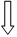 Для получения информации о порядке предоставления государственной услуги заявители обращаются в Министерство:лично;в письменном виде (почтой, телеграммой или посредством факсимильной связи);в форме электронного документа;по телефону;через Портал государственных и муниципальных услуг (функций) Камчатского края.Заявитель либо его представитель подают к заявлению представляют следующие документы:паспорт или иной документ, удостоверяющий личность заявителя (или заверенная в установленном порядке копия);документ, удостоверяющий личность и полномочия представителя заявителя (в случае обращения с заявлением представителя заявителя) (или заверенная в установленном порядке копия);документы, подтверждающие понесенные расходы на ремонт жилого помещения (чеки, товарные чеки, договоры подряда с калькуляцией затрат, акты приема-передачи выполненных работ, расписки, квитанции по оплате услуг по договору подряда).Так же заявитель вправе представить документы, находящиеся в распоряжении органов местного самоуправления и иных организаций, участвующих в предоставлении государственной услуги. В случае если указанные ниже документы,  не были представлены самостоятельно заявителем,  либо его представителем, Министерство в течение 3 рабочих дней со дня обращения заявителя,  либо его представителя в рамках межведомственного информационного взаимодействия запрашивает информацию, содержащуюся в документах,  в иных исполнительных органах государственной власти, органах местного самоуправления муниципального образования в Камчатском крае и подведомственных исполнительным органам государственной власти, органам местного самоуправления муниципального образования в Камчатском крае организациях:правоустанавливающие документы на жилое помещение;документ, выданный органом местного самоуправления муниципального образования в Камчатском крае, подтверждающий, что жилое помещение не признано в установленном порядке непригодным для проживания, многоквартирный дом аварийным и подлежащим сносу или реконструкции.Последовательность административных процедур (действий).Предоставление государственной услуги включает в себя следующие административные процедуры:прием документов, необходимых для предоставления государственной услуги;проверка содержания заявления и прилагаемых к нему документов на полноту и достоверность представленных сведений;принятие решения о предоставлении либо об отказе в предоставлении государственной услуги;предоставление государственной услуги.Решение о предоставлении или об отказе в единовременной денежной выплате принимается в течение 10 дней со дня подачи заявителем документов.Сумма единовременной денежной выплаты переводится заявителю на расчетный счет, открытый в кредитной организации. При отсутствии счета - выплачивается почтовым переводом по адресу, указанному заявителем в заявлении.